Vielen Dank, dass du dir unsere Lebenslauf-Vorlage heruntergeladen hast! Bei den einzelnen Stationen im Lebenslauf handelt es sich um Mustertexte, weshalb du die Vorlage mit deinen eigenen Informationen füllen und den Lebenslauf für deine Bewerbung individualisieren solltest.Lösche dazu diese Seite aus diesem Dokument und ergänze den Lebenslauf mit deinen persönlichen Daten. Die Seite kannst du ganz einfach löschen, indem du alle Inhalte auf dieser Seite markierst und die Entfernen-Taste („Entf“) drückst.Wenn du dich beim Erstellen deines Lebenslaufs nicht 100% sicher fühlst, empfehlen wir dir den kostenlosen Bewerbungsgenerator von bewerbung2go. Dieser bietet dir neben verschiedenen Designvorlagen inhaltliche Vorschläge passend zur ausgewählten Jobbeschreibung. Damit kannst du Schritt für Schritt deinen individuellen Lebenslauf erstellen: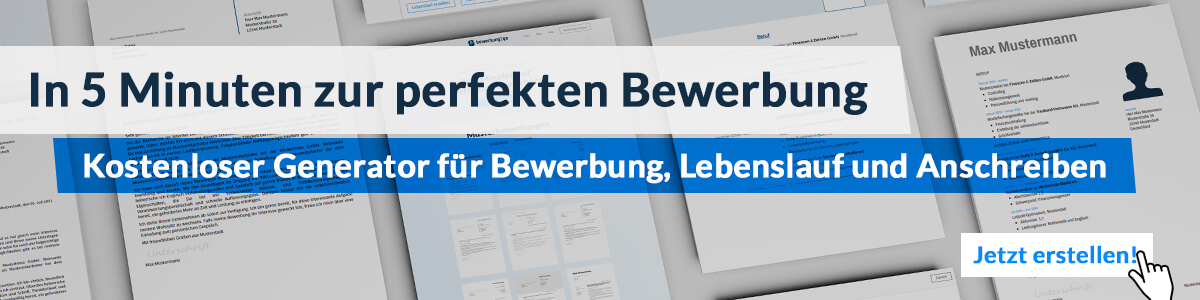 Hier entlang zum kostenlosen Bewerbungsgenerator von bewerbung2go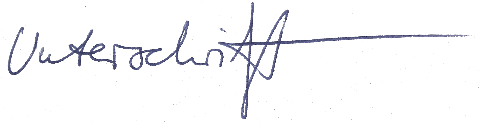 Musterstadt, 16.09.2022Marion NettePersönliche DatenPersönliche DatenNameMarion NetteAdresseMusterstraße 12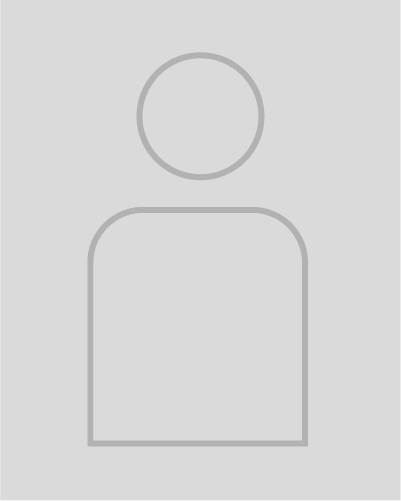 12345 MusterstadtTelefon0034 56789Mobil0123 456789E-Mailemail@email.deGeburtsdatum / -ort11.06.2001 MusterstadtSchulische AusbildungSchulische Ausbildung08.2011 - heuteGesamtschule Muster, MusterstadtVoraussichtlicher Abschluss: AbiturAktuelle Durchschnittsnote: 1,908.2007 - 06.2011Grundschule Muster, MusterortPraktische ErfahrungPraktische Erfahrung04.2018 - heuteDeveloper-123 GmbH, BeispielortMinijob in der Softwareentwicklung03.2018Developer-123 GmbH, BeispielortSchülerpraktikum in der SoftwareentwicklungKenntnisseKenntnisseEDV-KenntnisseMicrosoft Office (sehr gut)PHP (gut)SprachkenntnisseEnglisch (fließend)Spanisch (Grundkenntnisse)HobbiesZeichnen, Programmieren, Lesen